Túrakód: F_Berek-11,5_f  /  Táv.: 11,5 km  Szintidő: 1:39 óra, átlagseb.: 6,97 km/h  /  Frissítve: 2022-01-20Túranév: Szent-S-kör / Terepfutó _Berek-11,5 km_fRésztávokhoz javasolt rész-szintidők (kerekített adatok, átlagsebességgel kalkulálva):Feldolgozták: Baráth László, Hernyik András, Valkai Árpád, 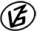 Tapasztalataidat, élményeidet őrömmel fogadjuk! 
(Fotó és videó anyagokat is várunk.)RésztávRésztávRész-szintidőRész-szintidőF_Berek-11,5_f_01-rtBerek / Rajt-Cél / terepfutó - Berek / 30:120:12F_Berek-11,5_f_02-rtBerek / 3 - Berek / 50:090:22F_Berek-11,5_f_03-rtBerek / 5 - Berek / 100:290:52F_Berek-11,5_f_04-rtBerek / 10 - Berek / 10:111:03F_Berek-11,5_f_05-rtBerek / 1 - Berek / Rajt-Cél / terepfutó0:361:39